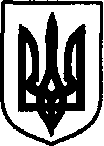 УКРАЇНАДунаєвецька міська рада VII скликанняР І Ш Е Н Н ЯТридцять п’ятої сесії20 квітня 2018 р.                                        Дунаївці	                                       №44-35/2018рПро присвоєння поштової адреси на земельну ділянкуРозглянувши заяву Осіпової Єви Григорівни про присвоєння поштової адреси на земельну ділянку, керуючись статтею 26 Закону України «Про місцеве самоврядування в Україні», враховуючи пропозиції спільних засідань постійних комісій від 17.04.2018 року та 18.04.2018 року, міська рада ВИРІШИЛА:1. Присвоїти поштову адресу на земельну ділянку площею 0,07 га для будівництва і обслуговування жилого будинку, господарських будівель і споруд, що знаходиться у власності Осіпової Єви Григорівни згідно державного акта на право власності на землю реєстраційний №1780 від 22.04.2003 року – м.Дунаївці, вул.Набережна, 103-Г/1 (стара адреса – м.Дунаївці, вул.Набережна, 103-А).2. Направити рішення Дунаєвецькому відділенню Кам’янець-Подільської об’єднанної державної податкової інспекції.3. Контроль за виконанням рішення покласти на земельно-архітектурний відділ апарату виконавчого комітету Дунаєвецької міської ради (В.Макогончук) та постійну комісію з питань містобудування, будівництва, агропромислового комплексу, земельних відносин та охорони навколишнього природного середовища (голова комісії С.Кобилянський).Міський голова 								В. Заяць